Třebeňská drakiáda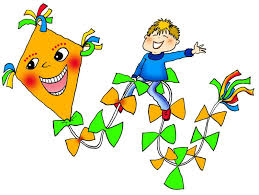 6.10.2018 od 15 hodinDo Třebeně všichni draci,přiletí k nám na pole.Budou řádit, létat v mracích,poletovat vesele.Popros mamku, babičku,ať si dá tu chviličku,z dýní nebo jablíček,upeče nám koláček.Až se draci proletí,sedneme si k ohýnku,opečeme pro děti,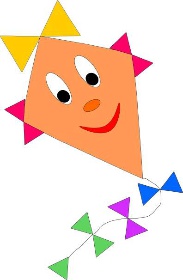 bramborovou pečínku.U rybníka máme sraz,těšíme se moc na vás!